    		        Me llamo___________________________________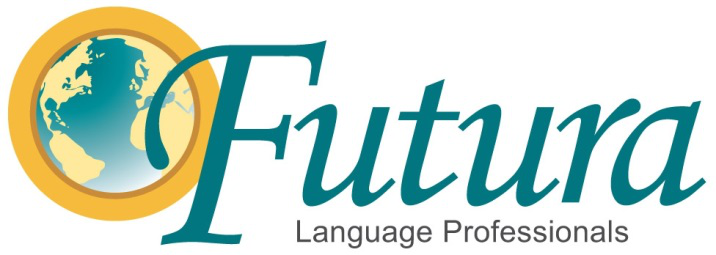 Week 3 Optional Homework: Vamos a Explorar¡Vamos al centro commercial!  (Let’s go to the mall!)Directions:  Look at the price tags of the items below.  Write the cost of each item in the blanks.  Use your newsletters to help!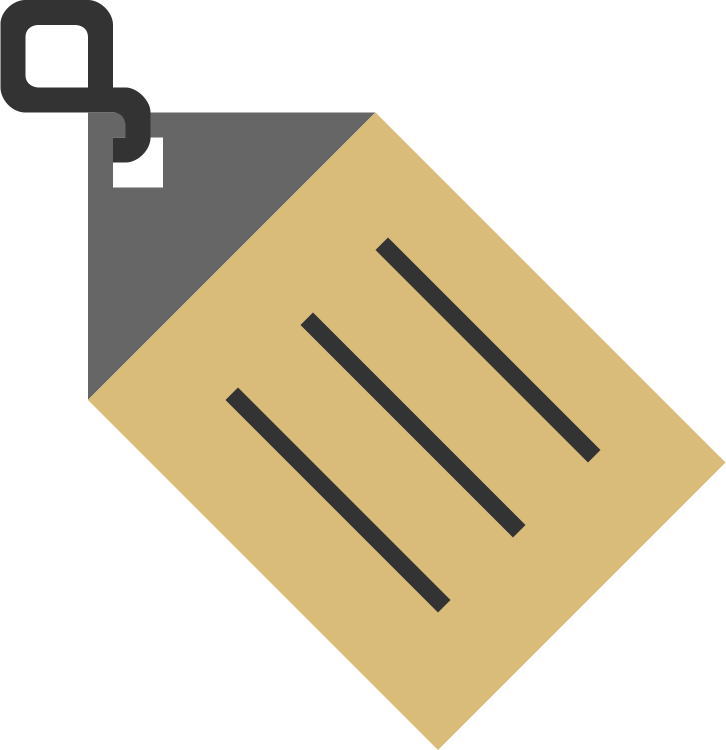 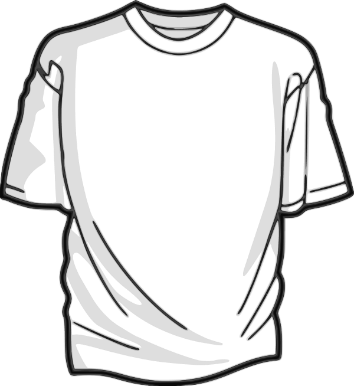 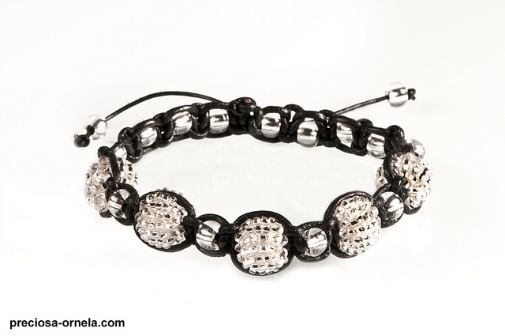 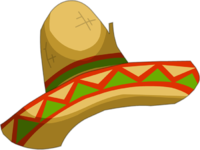 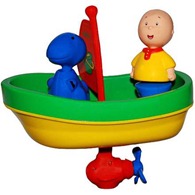 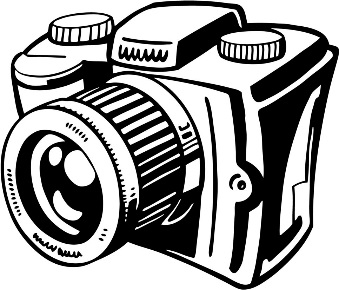          ¿Cúanto cuesta?  (How much is it?)La camiseta cuesta _________ dólares. 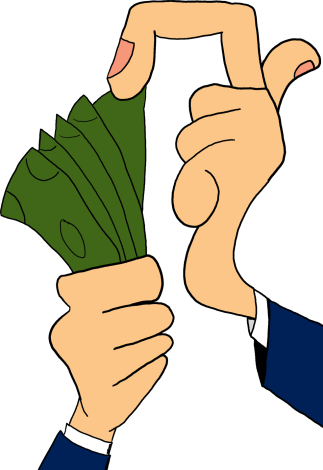 La cámara cuesta ________ dólares. El sombrero cuesta _________dólares. El barco cuesta _________ dólares.La pulsera cuesta _________ dólares.Futura Language Professionals · www.futuraadventures.com